MODELLO CONSEGNA COPIA OPERA DI RICERCA E FORMAZIONEMIC – DG Cinema e AudiovisivoServizio IIP.za Santa Croce in Gerusalemme 9/a00185 – RomaIl sottoscritto…………………………………in qualità di ……………………………………… della Società di Produzione………………………………………………………………………… email:…………………………………….Tel.:……………………………cell:………………….…..consegna, in data odierna, presso codesto Ufficio, copia dell’opera di ricerca e formazione dal titolo: ………………………………………………………………………………………………………….Genere: 	 Finzione  Animazione DocumentarioLa consegna è finalizzata all’ottenimento della nazionalità in via definitiva.Si attesta che, al momento, non è prevista uscita in sala cinematografica.Modalità di consegna dell’opera: Link ………………………….……………………………... (inserire link all’opera ed eventuale password per la visualizzazione) Pen driveIn caso di consegna tramite link da allegarsi all’istanza di nazionalità definitiva, il presente modello costituisce documento obbligatorio all’interno della domanda. In caso di consegna tramite pen drive il presente modello va consegnato a mano o a mezzo posta, unitamente al supporto, presso l’indirizzo della DG Cinema e Audiovisivo indicato nell’intestazione.Il depositante è consapevole delle sanzioni penali, nel caso di dichiarazioni non veritiere e/o di formazione o uso di atti falsi, richiamate dall'art. 76 del D.P.R. 445 del 28/12/2000, nonché della decadenza dai benefici eventualmente conseguiti con procedimenti emanati in base a dichiarazioni non veritiere ai sensi dell’art. 75 del medesimo D.P.R. 28/12/2000 n. 445.Luogo e Data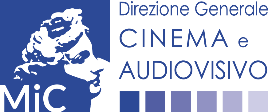 										Timbro e firmaCodice della domanda(da compilare manualmente)